В соответствии с Федеральными законами Российской Федерации от 06.10.2003 № 131-ФЗ «Об общих принципах организации местного самоуправления в Российской Федерации», от 24.07.2007 № 209-ФЗ «О развитии малого и среднего предпринимательства в Российской Федерации», от 22.07.2008 № 159-ФЗ «Об особенностях отчуждения недвижимого имущества, находящегося в государственной собственности субъектов Российской Федерации или в муниципальной собственности и арендуемого субъектами малого и среднего предпринимательства», руководствуясь решением Яранской районной Думы от 27.09.2019 № 353 «Об утверждении Порядка формирования, ведения, ежегодного дополнения и опубликования Перечня муниципального имущества муниципального образования Яранский муниципальный район Кировской области, предназначенного для предоставления во владение и (или) в пользование  субъектам малого и среднего предпринимательства и организациям, образующим инфраструктуру поддержки субъектов малого и среднего предпринимательства», Яранская районная Дума РЕШИЛА:1. Внести в Перечень недвижимого имущества, свободного от прав третьих лиц (за исключением имущественных прав субъектов малого и среднего предпринимательства), находящегося в собственности муниципального образования Яранский район Кировской области, предназначенного для предоставления его во владение и (или) в пользование на долгосрочной основе субъектам малого и среднего предпринимательства и организациям, образующим инфраструктуру поддержки субъектов малого и среднего предпринимательства, утвержденный решением Яранской районной Думы от 24.06.2016 № 558 изменения, утвердив его в новой редакции.2. Контроль за выполнением настоящего решения возложить на депутатскую комиссию по бюджету, финансам, экономической и инвестиционной политике.3. Опубликовать настоящее решение в Информационном бюллетене органов местного самоуправления муниципального образования Яранский муниципальный район Кировской области, разместить в сети Интернет на официальном интернет-сайте органов местного самоуправления муниципального образования Яранский муниципальный район Кировской области4.   Настоящее решение вступает в силу со дня его опубликования.УТВЕРЖДЕН решением районной Думы от  24.06.2016 №  558 (в ред. от 02.06.2017 № 108,от 29.09.2017 №139, от 01.12.2017 № 161, от 28.09.2018 №249, от 26.10.2018 № 258, 29.03.2019 № 313, 20.12.2019 № 374)Перечень муниципального имущества муниципального образования Яранский муниципальный район Кировской	 области,  предназначенного для предоставления во владение и (или) в пользование субъектам малого и среднего предпринимательства и организациям, образующим инфраструктуру поддержки субъектов малого и среднего предпринимательства____________________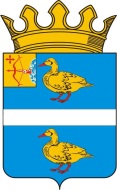 ПредседательЯранской районной Думы                                     Л.П. Белоусова   Глава 
Яранского района                                  Д.С. ИконниковСобственник имуществаНаименование объектаМестонахождение объектаПлощадь объектакв.м.Назначение объекта*Характеристика объекта**Решение органов местного самоуправления о включение объекта в Перечень имущества1234567Муниципальное образованиеЯранский муниципальный районнежилое зданиеКировская область, Яранский район, с. Салобеляк, ул. Свободы, д. 3940,0для производственных целейкирпичное,1 этажноеРешениеЯранскойрайонной Думыот 20.12.2019 № 374  Муниципальное образованиеЯранский муниципальный районнежилое помещениег. Яранск, ул. Радина, д. 127,1служебные кабинеты и торговоекирпичное, 2-х этажное  РешениеЯранскойрайонной Думыот 20.12.2019№ 374Муниципальное образованиеЯранский муниципальный районнежилое помещениег. Яранск, ул. К.Маркса,14188,6бизнес-инкубаторкирпичное, 2-х этажноеРешениеЯранскойрайонной Думыот 20.12.2019 № 374 Муниципальное образованиеЯранский муниципальный районнежилое помещениег. Яранск, ул. Радина,13252,7служебные кабинеты и торговоекирпичное, подвальное помещение в 5-ти этажном домеРешениеЯранскойрайонной Думыот 24.06.2016  №  558нежилое помещениег. Яранск, ул. Радина, д. 12 20,7служебные кабинеты и торговоездание кирпичное, 2-х этажноеРешениеЯранскойрайонной Думыот 24.06.2016  №  558нежилое помещениег. Яранск, ул. Кирова, д. 4 (помещение № 28)11,4служебные кабинеты и торговоездание кирпичное, 2-х этажноеРешениеЯранскойрайонной Думыот 26.10.2018  № 258нежилое помещениег. Яранск, ул. Кирова, д. 4 (помещение № 29)6,9служебные кабинеты и торговоездание кирпичное, 2-х этажноеРешениеЯранскойрайонной Думыот 26.10.2018  № 258нежилое помещениег. Яранск, ул. Кирова, д. 4 (помещение № 31)33,1служебные кабинеты и торговоездание кирпичное, 2-х этажноеРешениеЯранскойрайонной Думыот 26.10.2018  № 258нежилое помещениег. Яранск, ул. Кирова, д. 4 (помещение № 32)19,9служебные кабинеты и торговоездание кирпичное, 2-х этажноеРешениеЯранскойрайонной Думыот 26.10.2018  № 258нежилое помещениег. Яранск, ул. Кирова, д. 14 32,1торговоездание кирпичное, 2-х этажноеРешениеЯранскойрайонной Думыот 26.10.2018  № 258нежилое помещениег. Яранск, ул. Карла Маркса, д. 29112,8торговоездание кирпичное, 2-х этажноеРешениеЯранскойрайонной Думыот 26.10.2018  № 258нежилое помещениег. Яранск, ул. Карла Маркса, д. 2214,4служебные кабинеты и торговоездание кирпичное, 2-х этажноеРешениеЯранскойрайонной Думыот 29.03.2019  № 313